МИНИСТЕРСТВО СТРОИТЕЛЬСТВА И ЖИЛИЩНО-КОММУНАЛЬНОГО ХОЗЯЙСТВАДОНЕЦКОЙ НАРОДНОЙ РЕСПУБЛИКИГОСУДАРСТВЕННАЯ АРХИТЕКТУРНО-СТРОИТЕЛЬНАЯ ИНСПЕКЦИЯ ДОНЕЦКОЙ НАРОДНОЙ РЕСПУБЛИКИ(ГОСАРХСТРОЙИНСПЕКЦИЯ ДНР)ПРОТОКОЛ № ______о совершении правонарушения в сфере архитектурно-строительной деятельности“____” __________                                                                     ______________                                                                                                                                                                                             (место составления)Мной, Главным специалистом Государственной архитектурно-строительной инспекции ДНР ___________________________________________________________(Ф.И.О. должностного лица Госархстройинспекции ДНР)В присутствии ____________________________________________________________                                               (должность, Ф.И.О. субъекта архитектурно-строительной деятельности или уполномоченного им лица)в соответствии с пунктами 4.2.8, 4.2.9 Положения об архитектурно-строительной инспекции ДНР, утвержденного Указом Главы Донецкой Народной Республики от 02.06.2016 № 167 составлен настоящий протокол относительно(полное наименование юридического лица/фамилия, имя, отчество физического лица-предпринимателя)Для юридического лица:Местонахождение____________________________________________________Идентификационный код юридического лица_____________________________Должность, фамилия, имя, отчество руководителя________________________________________________________Для физического лица-предпринимателя:Дата и место рождения________________________________________________Место проживания___________________________________________________Место осуществления деятельности ____________________________________________________________________Документ, удостоверяющий личность _____________ серия _____№__________,выдан____________________________________________________________________Регистрационный номер учетной карточки налогоплательщика______________Другие данные_______________________________________________________о том, что по результатам (плановой/внеплановой) проверки, проведенной на________________________________________________________________________(название и местонахождение объекта)_________________________________________________________________________:Строительство объекта осуществляется ________________________________________________________________________                            (название строительной организации, её банковские реквизиты, Ф.И.О. руководителя, номер телефона)______________________________________________________________________________________________________________________________________________________________________________Технический надзор осуществляет________________________________________(наименование должности, Ф.И.О, номер________________________________________________________________________________________________________________________телефона, название, номер документа, который подтверждает полномочия лица на проведение технического________________________________________________________________________________________________________________________надзора, серия и номер квалификационного сертификата)Авторский надзор осуществляет __________________________________________(наименование должности, Ф.И.О, номер________________________________________________________________________________________________________________________телефона, название, номер документа, который подтверждает полномочия лица на проведение технического________________________________________________________________________________________________________________________надзора, серия и номер квалификационного сертификата)Проектная документация разработана (название проектной организации, Ф.И.О. руководителя, номер телефона) В результате проверки установлены следующие правонарушения:________________________________________________________________________________________________________________________________________________________________________________________________________________________________________________(детальное изложение правонарушения)________________________________________________________________________________________________________________________________________________________________________________________________________________________________________________Правонарушение совершено________________________________________________________________________________________________________________________(наименование субъекта архитектурно-строительной деятельности,________________________________________________________________________________________________________________________совершившего правонарушение, и его фактический адрес)________________________________________________________________________________________________________________________________________________________________________________________________________________________________________________________________________________________________________________________________________________________________________	В соответствии с _________________________________________________________________________________________________________________________________________________________________________________________________________________________________________________________________________________________(указываются нормативные правовые акты, требования которых нарушены)Ответственность за установленные правонарушения предусмотрена ____________________________________________________________________(указываются нормативные правовые акты, устанавливающие санкции за нарушения)Приложения: (заключения экспертов, данные лабораторных исследований, фотографии, сведения о предыдущих нарушениях, расчет размера штрафа и т.п.)_________________________________________________________________________________________________________________________________________________________________________________________________________________________________________________________________________________________________________________________________________________________________________              (подпись должностного лица                 Госархстройинспекции ДНР)Объяснения и замечания к протоколу субъекта архитектурно-строительной деятельности или уполномоченного им лицаУведомлен о том, что рассмотрение дела состоится:«____» ______________ 201___ года в «____» часов «____» минут в здании по адресу: ул. Университетская, д. 13.						_____________________________________________                                                                                      (подпись уполномоченного лица)Ставим Вас в известность, что в соответствии со ст. 44 Конституции Донецкой Народной Республики Вы имеете право не свидетельствовать против себя, подать пояснения и замечания относительно содержания протокола, а также изложить мотивы своего отказа от его подписания. 						   _____________________________________________                                                                                  (подпись уполномоченного лица)		Неявка Вас или Вашего законного представителя на рассмотрение дела не является препятствием для рассмотрения дела и принятия решения о наложении штрафа за правонарушение в сфере архитектурно-строительной деятельности.С протоколом ознакомлен: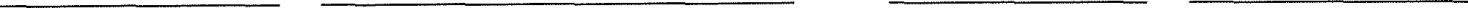 (дата)	(должность субъекта			          (подпись)		       (Ф.И.О.) архитектурно-строительной деятельностиили уполномоченного им лица)Второй экземпляр протокола получил			____________	______       ___________________________________			        (дата)		 (подпись)            (инициалы и фамилия лица, совершившего правонарушение)________________________________________________________________________________________________________________________(в случае отказа лица в получении экземпляра делается отметка)Дата и подпись должностного лица Госархстройинспекции ДНР, составившего протокол ________________________________________________________________________________Приложение 6 к Порядку осуществления государственногоархитектурно-строительного контроля (пункт 4.7)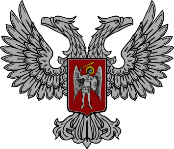 в редакции Постановления Совета Министров Донецкой Народной Республики от 10 августа 2018 г. № 10-58